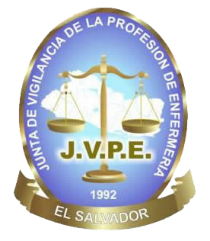 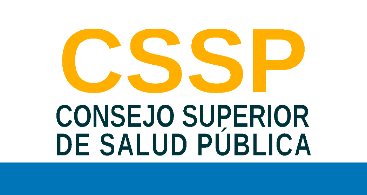 REQUISITOS PARA AUTORIZACIÓN PROVISIONAL JVPEAl momento de iniciar su trámite deberá presentar los originales y copias de los siguientes documentos:Solicitud de inscripción de carácter provisional.Partida de nacimiento reciente (6 meses).Documento Único de Identidad (DUI).Número de Identificación Tributaria (NIT).Constancia de Egresado.Recibo de pago de los derechos respectivos.Título de bachillerato autenticado. Autorización Provisional. 